ملاحظة/    يبلغ المعترض عليه من تاريخ قبول الاعتراض من قبل مسجل العلامات التجارية 0                                                                                                                                                                                  استمارة رقم (7) 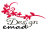 تيَبيني /  ثيَراطةياندنى نارةزايي لةسةر ئةذمار دةكريَت لة ريَكةوتى قبول كردنى نارةزايي لةلايةن تؤماركارى هيَما بازرطانيةكان 0                                                                                                                       ذمارةى فؤرم(7)           للمعلومات اتصل بهذا الرقم  (07505783939) 0          بۆ زانیاری زیاتر پەێوەندی بەم ژمارە بکەن 07505783939)  0                                                                                          طلب الاعتراض الخاص بنشرة العلامة                                   داواكارى نارةزايي تايبةت بة بلاَوكراوةى هيَماى بازرطانىأسم طالب الاعتراض/ الوكيلناوى نارةزايي كارى داوا يان بريكارأسم طالب الاعتراض/ الوكيلناوى نارةزايي كارى داوا يان بريكارأسم طالب الاعتراض/ الوكيلناوى نارةزايي كارى داوا يان بريكارأسم طالب الاعتراض/ الوكيلناوى نارةزايي كارى داوا يان بريكارأسم طالب الاعتراض/ الوكيلناوى نارةزايي كارى داوا يان بريكارأسم طالب الاعتراض/ الوكيلناوى نارةزايي كارى داوا يان بريكار التأريخريَكةوت  التأريخريَكةوت  التأريخريَكةوت             /    / 2016              /    / 2016              /    / 2016              /    / 2016              /    / 2016              /    / 2016              /    / 2016  التوقيع: واذوو:التوقيع: واذوو:صورة علامة المعترض                                            ناوى هيَما نارةزاييصورة علامة المعترض                                            ناوى هيَما نارةزاييصورة علامة المعترض                                            ناوى هيَما نارةزاييصورة علامة المعترض                                            ناوى هيَما نارةزاييصورة علامة المعترض                                            ناوى هيَما نارةزاييصورة علامة المعترض                                            ناوى هيَما نارةزاييصورة علامة المعترض                                            ناوى هيَما نارةزاييصورة علامة المعترض                                            ناوى هيَما نارةزاييصورة علامة المعترض                                            ناوى هيَما نارةزاييصورة علامة المعترض                                            ناوى هيَما نارةزاييصورة علامة المعترض                                            ناوى هيَما نارةزاييصورة علامة المعترض                                            ناوى هيَما نارةزاييصورة علامة المعترض                                            ناوى هيَما نارةزاييصورة علامة المعترض علية                                      ناوى هيَما نارازايي لةسةركراوصورة علامة المعترض علية                                      ناوى هيَما نارازايي لةسةركراوصورة علامة المعترض علية                                      ناوى هيَما نارازايي لةسةركراوصورة علامة المعترض علية                                      ناوى هيَما نارازايي لةسةركراوصورة علامة المعترض علية                                      ناوى هيَما نارازايي لةسةركراوصورة علامة المعترض علية                                      ناوى هيَما نارازايي لةسةركراوصورة علامة المعترض علية                                      ناوى هيَما نارازايي لةسةركراوصورة علامة المعترض علية                                      ناوى هيَما نارازايي لةسةركراوصورة علامة المعترض علية                                      ناوى هيَما نارازايي لةسةركراوصورة علامة المعترض علية                                      ناوى هيَما نارازايي لةسةركراوصورة علامة المعترض علية                                      ناوى هيَما نارازايي لةسةركراوصورة علامة المعترض علية                                      ناوى هيَما نارازايي لةسةركراوأسم الجهة المعترضة                         ناوى لايةنى نارةزاأسم الجهة المعترضة                         ناوى لايةنى نارةزاأسم الجهة المعترضة                         ناوى لايةنى نارةزاأسم الجهة المعترضة                         ناوى لايةنى نارةزاأسم الجهة المعترضة                         ناوى لايةنى نارةزاأسم الجهة المعترضة                         ناوى لايةنى نارةزاأسم الجهة المعترضة                         ناوى لايةنى نارةزاأسم الجهة المعترضة                         ناوى لايةنى نارةزاأسم الجهة المعترضة                         ناوى لايةنى نارةزاأسم الجهة المعترضة                         ناوى لايةنى نارةزاأسم الجهة المعترضة                         ناوى لايةنى نارةزاأسم الجهة المعترضة                         ناوى لايةنى نارةزاأسم الجهة المعترضة                         ناوى لايةنى نارةزااسم المعترض عليها                      ناوى لايةنى نارةزايي لةسةركراواسم المعترض عليها                      ناوى لايةنى نارةزايي لةسةركراواسم المعترض عليها                      ناوى لايةنى نارةزايي لةسةركراواسم المعترض عليها                      ناوى لايةنى نارةزايي لةسةركراواسم المعترض عليها                      ناوى لايةنى نارةزايي لةسةركراواسم المعترض عليها                      ناوى لايةنى نارةزايي لةسةركراواسم المعترض عليها                      ناوى لايةنى نارةزايي لةسةركراواسم المعترض عليها                      ناوى لايةنى نارةزايي لةسةركراواسم المعترض عليها                      ناوى لايةنى نارةزايي لةسةركراواسم المعترض عليها                      ناوى لايةنى نارةزايي لةسةركراواسم المعترض عليها                      ناوى لايةنى نارةزايي لةسةركراواسم المعترض عليها                      ناوى لايةنى نارةزايي لةسةركراورقم العلامة المعترض عليهاذمارة هيَما نارةزايي لةسةر ثيَشكةش كراو    رقم العلامة المعترض عليهاذمارة هيَما نارةزايي لةسةر ثيَشكةش كراو    رقم العلامة المعترض عليهاذمارة هيَما نارةزايي لةسةر ثيَشكةش كراو    رقم العلامة المعترض عليهاذمارة هيَما نارةزايي لةسةر ثيَشكةش كراو    رقم العلامة المعترض عليهاذمارة هيَما نارةزايي لةسةر ثيَشكةش كراو    رقم العلامة المعترض عليهاذمارة هيَما نارةزايي لةسةر ثيَشكةش كراو    رقم العلامة المعترض عليهاذمارة هيَما نارةزايي لةسةر ثيَشكةش كراو     تأريخ الطلب:     /    / 2016ريَكةوت داواكارى      تأريخ الطلب:     /    / 2016ريَكةوت داواكارى      تأريخ الطلب:     /    / 2016ريَكةوت داواكارى      تأريخ الطلب:     /    / 2016ريَكةوت داواكارى      تأريخ الطلب:     /    / 2016ريَكةوت داواكارى      تأريخ الطلب:     /    / 2016ريَكةوت داواكارى      تأريخ الطلب:     /    / 2016ريَكةوت داواكارى      تأريخ الطلب:     /    / 2016ريَكةوت داواكارى      تأريخ الطلب:     /    / 2016ريَكةوت داواكارى     رقم الاعلانرِاطةياندنى  ذمارة رقم الاعلانرِاطةياندنى  ذمارة تسلسل النشربلاَوكراوةى ذمارةتسلسل النشربلاَوكراوةى ذمارةتسلسل النشربلاَوكراوةى ذمارةقائمة بالوثائق الواجب تقديمها مع الطلب ان وجدت                                                                                 ليستى بةلطةنامةكان كة ثيَويستة ثيَشكةش بكريَت لةطةلَ داواكارى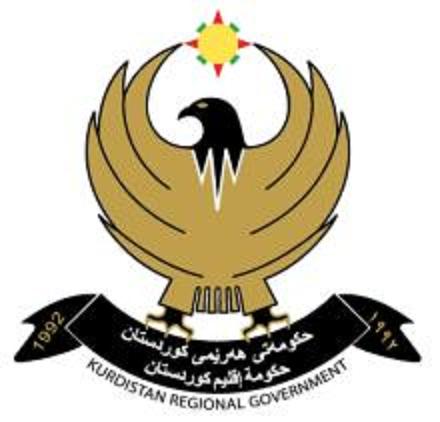 قائمة بالوثائق الواجب تقديمها مع الطلب ان وجدت                                                                                 ليستى بةلطةنامةكان كة ثيَويستة ثيَشكةش بكريَت لةطةلَ داواكارىقائمة بالوثائق الواجب تقديمها مع الطلب ان وجدت                                                                                 ليستى بةلطةنامةكان كة ثيَويستة ثيَشكةش بكريَت لةطةلَ داواكارىقائمة بالوثائق الواجب تقديمها مع الطلب ان وجدت                                                                                 ليستى بةلطةنامةكان كة ثيَويستة ثيَشكةش بكريَت لةطةلَ داواكارىقائمة بالوثائق الواجب تقديمها مع الطلب ان وجدت                                                                                 ليستى بةلطةنامةكان كة ثيَويستة ثيَشكةش بكريَت لةطةلَ داواكارىقائمة بالوثائق الواجب تقديمها مع الطلب ان وجدت                                                                                 ليستى بةلطةنامةكان كة ثيَويستة ثيَشكةش بكريَت لةطةلَ داواكارىقائمة بالوثائق الواجب تقديمها مع الطلب ان وجدت                                                                                 ليستى بةلطةنامةكان كة ثيَويستة ثيَشكةش بكريَت لةطةلَ داواكارىقائمة بالوثائق الواجب تقديمها مع الطلب ان وجدت                                                                                 ليستى بةلطةنامةكان كة ثيَويستة ثيَشكةش بكريَت لةطةلَ داواكارىقائمة بالوثائق الواجب تقديمها مع الطلب ان وجدت                                                                                 ليستى بةلطةنامةكان كة ثيَويستة ثيَشكةش بكريَت لةطةلَ داواكارىقائمة بالوثائق الواجب تقديمها مع الطلب ان وجدت                                                                                 ليستى بةلطةنامةكان كة ثيَويستة ثيَشكةش بكريَت لةطةلَ داواكارىقائمة بالوثائق الواجب تقديمها مع الطلب ان وجدت                                                                                 ليستى بةلطةنامةكان كة ثيَويستة ثيَشكةش بكريَت لةطةلَ داواكارىقائمة بالوثائق الواجب تقديمها مع الطلب ان وجدت                                                                                 ليستى بةلطةنامةكان كة ثيَويستة ثيَشكةش بكريَت لةطةلَ داواكارىقائمة بالوثائق الواجب تقديمها مع الطلب ان وجدت                                                                                 ليستى بةلطةنامةكان كة ثيَويستة ثيَشكةش بكريَت لةطةلَ داواكارىقائمة بالوثائق الواجب تقديمها مع الطلب ان وجدت                                                                                 ليستى بةلطةنامةكان كة ثيَويستة ثيَشكةش بكريَت لةطةلَ داواكارىقائمة بالوثائق الواجب تقديمها مع الطلب ان وجدت                                                                                 ليستى بةلطةنامةكان كة ثيَويستة ثيَشكةش بكريَت لةطةلَ داواكارىقائمة بالوثائق الواجب تقديمها مع الطلب ان وجدت                                                                                 ليستى بةلطةنامةكان كة ثيَويستة ثيَشكةش بكريَت لةطةلَ داواكارىقائمة بالوثائق الواجب تقديمها مع الطلب ان وجدت                                                                                 ليستى بةلطةنامةكان كة ثيَويستة ثيَشكةش بكريَت لةطةلَ داواكارىقائمة بالوثائق الواجب تقديمها مع الطلب ان وجدت                                                                                 ليستى بةلطةنامةكان كة ثيَويستة ثيَشكةش بكريَت لةطةلَ داواكارىقائمة بالوثائق الواجب تقديمها مع الطلب ان وجدت                                                                                 ليستى بةلطةنامةكان كة ثيَويستة ثيَشكةش بكريَت لةطةلَ داواكارىقائمة بالوثائق الواجب تقديمها مع الطلب ان وجدت                                                                                 ليستى بةلطةنامةكان كة ثيَويستة ثيَشكةش بكريَت لةطةلَ داواكارىقائمة بالوثائق الواجب تقديمها مع الطلب ان وجدت                                                                                 ليستى بةلطةنامةكان كة ثيَويستة ثيَشكةش بكريَت لةطةلَ داواكارىقائمة بالوثائق الواجب تقديمها مع الطلب ان وجدت                                                                                 ليستى بةلطةنامةكان كة ثيَويستة ثيَشكةش بكريَت لةطةلَ داواكارىقائمة بالوثائق الواجب تقديمها مع الطلب ان وجدت                                                                                 ليستى بةلطةنامةكان كة ثيَويستة ثيَشكةش بكريَت لةطةلَ داواكارىقائمة بالوثائق الواجب تقديمها مع الطلب ان وجدت                                                                                 ليستى بةلطةنامةكان كة ثيَويستة ثيَشكةش بكريَت لةطةلَ داواكارىقائمة بالوثائق الواجب تقديمها مع الطلب ان وجدت                                                                                 ليستى بةلطةنامةكان كة ثيَويستة ثيَشكةش بكريَت لةطةلَ داواكارىقائمة بالوثائق الواجب تقديمها مع الطلب ان وجدت                                                                                 ليستى بةلطةنامةكان كة ثيَويستة ثيَشكةش بكريَت لةطةلَ داواكارىقائمة بالوثائق الواجب تقديمها مع الطلب ان وجدت                                                                                 ليستى بةلطةنامةكان كة ثيَويستة ثيَشكةش بكريَت لةطةلَ داواكارىاستلمت وةرطيَراالوثائق                                          بةلطةنامةكانالوثائق                                          بةلطةنامةكانالوثائق                                          بةلطةنامةكانالوثائق                                          بةلطةنامةكانالوثائق                                          بةلطةنامةكانالوثائق                                          بةلطةنامةكانالوثائق                                          بةلطةنامةكانالوثائق                                          بةلطةنامةكانالوثائق                                          بةلطةنامةكانالوثائق                                          بةلطةنامةكانالوثائق                                          بةلطةنامةكاناستلمت وةرطيَرااستلمت وةرطيَراالوثائق بةلطةنامةكانالوثائق بةلطةنامةكانالوثائق بةلطةنامةكانالوثائق بةلطةنامةكانالوثائق بةلطةنامةكانالوثائق بةلطةنامةكانالوثائق بةلطةنامةكانالوثائق بةلطةنامةكانالوثائق بةلطةنامةكانالوثائق بةلطةنامةكانالوثائق بةلطةنامةكانالوثائق بةلطةنامةكانالوثائق بةلطةنامةكانالحقول الخاصة بموظفين الدائرة                                                               زانيارى تايبةت بة فةرمانطةى تؤماركردنالحقول الخاصة بموظفين الدائرة                                                               زانيارى تايبةت بة فةرمانطةى تؤماركردنالحقول الخاصة بموظفين الدائرة                                                               زانيارى تايبةت بة فةرمانطةى تؤماركردنالحقول الخاصة بموظفين الدائرة                                                               زانيارى تايبةت بة فةرمانطةى تؤماركردنالحقول الخاصة بموظفين الدائرة                                                               زانيارى تايبةت بة فةرمانطةى تؤماركردنالحقول الخاصة بموظفين الدائرة                                                               زانيارى تايبةت بة فةرمانطةى تؤماركردنالحقول الخاصة بموظفين الدائرة                                                               زانيارى تايبةت بة فةرمانطةى تؤماركردنالحقول الخاصة بموظفين الدائرة                                                               زانيارى تايبةت بة فةرمانطةى تؤماركردنالحقول الخاصة بموظفين الدائرة                                                               زانيارى تايبةت بة فةرمانطةى تؤماركردنالحقول الخاصة بموظفين الدائرة                                                               زانيارى تايبةت بة فةرمانطةى تؤماركردنالحقول الخاصة بموظفين الدائرة                                                               زانيارى تايبةت بة فةرمانطةى تؤماركردنالحقول الخاصة بموظفين الدائرة                                                               زانيارى تايبةت بة فةرمانطةى تؤماركردنالحقول الخاصة بموظفين الدائرة                                                               زانيارى تايبةت بة فةرمانطةى تؤماركردنالحقول الخاصة بموظفين الدائرة                                                               زانيارى تايبةت بة فةرمانطةى تؤماركردنالحقول الخاصة بموظفين الدائرة                                                               زانيارى تايبةت بة فةرمانطةى تؤماركردنالحقول الخاصة بموظفين الدائرة                                                               زانيارى تايبةت بة فةرمانطةى تؤماركردنالحقول الخاصة بموظفين الدائرة                                                               زانيارى تايبةت بة فةرمانطةى تؤماركردنالحقول الخاصة بموظفين الدائرة                                                               زانيارى تايبةت بة فةرمانطةى تؤماركردنالحقول الخاصة بموظفين الدائرة                                                               زانيارى تايبةت بة فةرمانطةى تؤماركردنالحقول الخاصة بموظفين الدائرة                                                               زانيارى تايبةت بة فةرمانطةى تؤماركردنالحقول الخاصة بموظفين الدائرة                                                               زانيارى تايبةت بة فةرمانطةى تؤماركردنالحقول الخاصة بموظفين الدائرة                                                               زانيارى تايبةت بة فةرمانطةى تؤماركردنالحقول الخاصة بموظفين الدائرة                                                               زانيارى تايبةت بة فةرمانطةى تؤماركردنالحقول الخاصة بموظفين الدائرة                                                               زانيارى تايبةت بة فةرمانطةى تؤماركردنالحقول الخاصة بموظفين الدائرة                                                               زانيارى تايبةت بة فةرمانطةى تؤماركردنالحقول الخاصة بموظفين الدائرة                                                               زانيارى تايبةت بة فةرمانطةى تؤماركردنالحقول الخاصة بموظفين الدائرة                                                               زانيارى تايبةت بة فةرمانطةى تؤماركردنملاحظة/  الشعبة القانونية:تيَبيني /  هؤبةى ياسايي :ملاحظة/  الشعبة القانونية:تيَبيني /  هؤبةى ياسايي :ملاحظة/  الشعبة القانونية:تيَبيني /  هؤبةى ياسايي :ملاحظة/  الشعبة القانونية:تيَبيني /  هؤبةى ياسايي :ملاحظة/  الشعبة القانونية:تيَبيني /  هؤبةى ياسايي :ملاحظة/  الشعبة القانونية:تيَبيني /  هؤبةى ياسايي :ملاحظة/  الشعبة القانونية:تيَبيني /  هؤبةى ياسايي :ملاحظة/  الشعبة القانونية:تيَبيني /  هؤبةى ياسايي :ملاحظة/  الشعبة القانونية:تيَبيني /  هؤبةى ياسايي :ملاحظة/  الشعبة القانونية:تيَبيني /  هؤبةى ياسايي :ملاحظة/  الشعبة القانونية:تيَبيني /  هؤبةى ياسايي :ملاحظة/  الشعبة القانونية:تيَبيني /  هؤبةى ياسايي :ملاحظة/  الشعبة القانونية:تيَبيني /  هؤبةى ياسايي :ملاحظة/  الشعبة القانونية:تيَبيني /  هؤبةى ياسايي :ملاحظة/  الشعبة القانونية:تيَبيني /  هؤبةى ياسايي :ملاحظة/  الشعبة القانونية:تيَبيني /  هؤبةى ياسايي :التأريخ: ريَكةوت         /      / 2016  التأريخ: ريَكةوت         /      / 2016  التأريخ: ريَكةوت         /      / 2016  التأريخ: ريَكةوت         /      / 2016  التأريخ: ريَكةوت         /      / 2016  التأريخ: ريَكةوت         /      / 2016  التأريخ: ريَكةوت         /      / 2016  التأريخ: ريَكةوت         /      / 2016  التوقيع:  واذووالتوقيع:  واذووالتوقيع:  واذووقرار مسجل العلامات التجارية                                                     برِيارى تؤماركارى هيَما بازرطانيةكانقرار مسجل العلامات التجارية                                                     برِيارى تؤماركارى هيَما بازرطانيةكانقرار مسجل العلامات التجارية                                                     برِيارى تؤماركارى هيَما بازرطانيةكانقرار مسجل العلامات التجارية                                                     برِيارى تؤماركارى هيَما بازرطانيةكانقرار مسجل العلامات التجارية                                                     برِيارى تؤماركارى هيَما بازرطانيةكانقرار مسجل العلامات التجارية                                                     برِيارى تؤماركارى هيَما بازرطانيةكانقرار مسجل العلامات التجارية                                                     برِيارى تؤماركارى هيَما بازرطانيةكانقرار مسجل العلامات التجارية                                                     برِيارى تؤماركارى هيَما بازرطانيةكانقرار مسجل العلامات التجارية                                                     برِيارى تؤماركارى هيَما بازرطانيةكانقرار مسجل العلامات التجارية                                                     برِيارى تؤماركارى هيَما بازرطانيةكانقرار مسجل العلامات التجارية                                                     برِيارى تؤماركارى هيَما بازرطانيةكانقرار مسجل العلامات التجارية                                                     برِيارى تؤماركارى هيَما بازرطانيةكانقرار مسجل العلامات التجارية                                                     برِيارى تؤماركارى هيَما بازرطانيةكانقرار مسجل العلامات التجارية                                                     برِيارى تؤماركارى هيَما بازرطانيةكانقرار مسجل العلامات التجارية                                                     برِيارى تؤماركارى هيَما بازرطانيةكانقرار مسجل العلامات التجارية                                                     برِيارى تؤماركارى هيَما بازرطانيةكانقرار مسجل العلامات التجارية                                                     برِيارى تؤماركارى هيَما بازرطانيةكانقرار مسجل العلامات التجارية                                                     برِيارى تؤماركارى هيَما بازرطانيةكانقرار مسجل العلامات التجارية                                                     برِيارى تؤماركارى هيَما بازرطانيةكانقرار مسجل العلامات التجارية                                                     برِيارى تؤماركارى هيَما بازرطانيةكانقرار مسجل العلامات التجارية                                                     برِيارى تؤماركارى هيَما بازرطانيةكانقرار مسجل العلامات التجارية                                                     برِيارى تؤماركارى هيَما بازرطانيةكانقرار مسجل العلامات التجارية                                                     برِيارى تؤماركارى هيَما بازرطانيةكانقرار مسجل العلامات التجارية                                                     برِيارى تؤماركارى هيَما بازرطانيةكانقرار مسجل العلامات التجارية                                                     برِيارى تؤماركارى هيَما بازرطانيةكانقرار مسجل العلامات التجارية                                                     برِيارى تؤماركارى هيَما بازرطانيةكانقرار مسجل العلامات التجارية                                                     برِيارى تؤماركارى هيَما بازرطانيةكاننتيجة الاعتراضبرِيارى نارةزايي نتيجة الاعتراضبرِيارى نارةزايي          قبول الاعتراض        وةرطيرا نارةزايي            قبول الاعتراض        وةرطيرا نارةزايي            قبول الاعتراض        وةرطيرا نارةزايي            قبول الاعتراض        وةرطيرا نارةزايي            قبول الاعتراض        وةرطيرا نارةزايي            قبول الاعتراض        وةرطيرا نارةزايي            قبول الاعتراض        وةرطيرا نارةزايي            قبول الاعتراض        وةرطيرا نارةزايي            قبول الاعتراض        وةرطيرا نارةزايي            قبول الاعتراض        وةرطيرا نارةزايي            قبول الاعتراض        وةرطيرا نارةزايي            قبول الاعتراض        وةرطيرا نارةزايي            قبول الاعتراض        وةرطيرا نارةزايي            قبول الاعتراض        وةرطيرا نارةزايي              رد الاعتراض          وةرنةطيرا (يان) رةت كراوة           رد الاعتراض          وةرنةطيرا (يان) رةت كراوة           رد الاعتراض          وةرنةطيرا (يان) رةت كراوة           رد الاعتراض          وةرنةطيرا (يان) رةت كراوة           رد الاعتراض          وةرنةطيرا (يان) رةت كراوة           رد الاعتراض          وةرنةطيرا (يان) رةت كراوة           رد الاعتراض          وةرنةطيرا (يان) رةت كراوة           رد الاعتراض          وةرنةطيرا (يان) رةت كراوة           رد الاعتراض          وةرنةطيرا (يان) رةت كراوة           رد الاعتراض          وةرنةطيرا (يان) رةت كراوة           رد الاعتراض          وةرنةطيرا (يان) رةت كراوةمسجل العلامات: ناوةى تؤماركاري:مسجل العلامات: ناوةى تؤماركاري:مسجل العلامات: ناوةى تؤماركاري:مسجل العلامات: ناوةى تؤماركاري:مسجل العلامات: ناوةى تؤماركاري:مسجل العلامات: ناوةى تؤماركاري:مسجل العلامات: ناوةى تؤماركاري:مسجل العلامات: ناوةى تؤماركاري:مسجل العلامات: ناوةى تؤماركاري:مسجل العلامات: ناوةى تؤماركاري:مسجل العلامات: ناوةى تؤماركاري:مسجل العلامات: ناوةى تؤماركاري:مسجل العلامات: ناوةى تؤماركاري:مسجل العلامات: ناوةى تؤماركاري:مسجل العلامات: ناوةى تؤماركاري:مسجل العلامات: ناوةى تؤماركاري:التأريخ:   ريَكةوت           /     / 2016  التأريخ:   ريَكةوت           /     / 2016  التأريخ:   ريَكةوت           /     / 2016  التأريخ:   ريَكةوت           /     / 2016  التأريخ:   ريَكةوت           /     / 2016  التأريخ:   ريَكةوت           /     / 2016  التوقيع:واذوو:التوقيع:واذوو:التوقيع:واذوو:التوقيع:واذوو:التوقيع:واذوو:الاعتراض لدى المحكمة                                                                                                     نارةزايي لة لايةن دادطاالاعتراض لدى المحكمة                                                                                                     نارةزايي لة لايةن دادطاالاعتراض لدى المحكمة                                                                                                     نارةزايي لة لايةن دادطاالاعتراض لدى المحكمة                                                                                                     نارةزايي لة لايةن دادطاالاعتراض لدى المحكمة                                                                                                     نارةزايي لة لايةن دادطاالاعتراض لدى المحكمة                                                                                                     نارةزايي لة لايةن دادطاالاعتراض لدى المحكمة                                                                                                     نارةزايي لة لايةن دادطاالاعتراض لدى المحكمة                                                                                                     نارةزايي لة لايةن دادطاالاعتراض لدى المحكمة                                                                                                     نارةزايي لة لايةن دادطاالاعتراض لدى المحكمة                                                                                                     نارةزايي لة لايةن دادطاالاعتراض لدى المحكمة                                                                                                     نارةزايي لة لايةن دادطاالاعتراض لدى المحكمة                                                                                                     نارةزايي لة لايةن دادطاالاعتراض لدى المحكمة                                                                                                     نارةزايي لة لايةن دادطاالاعتراض لدى المحكمة                                                                                                     نارةزايي لة لايةن دادطاالاعتراض لدى المحكمة                                                                                                     نارةزايي لة لايةن دادطاالاعتراض لدى المحكمة                                                                                                     نارةزايي لة لايةن دادطاالاعتراض لدى المحكمة                                                                                                     نارةزايي لة لايةن دادطاالاعتراض لدى المحكمة                                                                                                     نارةزايي لة لايةن دادطاالاعتراض لدى المحكمة                                                                                                     نارةزايي لة لايةن دادطاالاعتراض لدى المحكمة                                                                                                     نارةزايي لة لايةن دادطاالاعتراض لدى المحكمة                                                                                                     نارةزايي لة لايةن دادطاالاعتراض لدى المحكمة                                                                                                     نارةزايي لة لايةن دادطاالاعتراض لدى المحكمة                                                                                                     نارةزايي لة لايةن دادطاالاعتراض لدى المحكمة                                                                                                     نارةزايي لة لايةن دادطاالاعتراض لدى المحكمة                                                                                                     نارةزايي لة لايةن دادطاالاعتراض لدى المحكمة                                                                                                     نارةزايي لة لايةن دادطاالاعتراض لدى المحكمة                                                                                                     نارةزايي لة لايةن دادطارقم الدعوى           ذمارةى داوارقم الدعوى           ذمارةى داوارقم الدعوى           ذمارةى داوارقم الدعوى           ذمارةى داوارقم الدعوى           ذمارةى داواتأريخ الدعوى                  ريَكةوت داوا           تأريخ الدعوى                  ريَكةوت داوا           تأريخ الدعوى                  ريَكةوت داوا           تأريخ الدعوى                  ريَكةوت داوا           تأريخ الدعوى                  ريَكةوت داوا           تأريخ الدعوى                  ريَكةوت داوا           تأريخ الدعوى                  ريَكةوت داوا           تأريخ الدعوى                  ريَكةوت داوا           تأريخ الدعوى                  ريَكةوت داوا           تأريخ الدعوى                  ريَكةوت داوا           تأريخ الدعوى                  ريَكةوت داوا                              /     / 2016                     /     / 2016                     /     / 2016                     /     / 2016                     /     / 2016                     /     / 2016  المحكمة دادطاالمحكمة دادطاالمحكمة دادطاالمدعى عليه بالإضافة إلى المسجل (إن وجدت) (مالك العلامة المعترض عليها) المدعى عليه بالإضافة إلى المسجل (إن وجدت) (مالك العلامة المعترض عليها) المدعى عليه بالإضافة إلى المسجل (إن وجدت) (مالك العلامة المعترض عليها) المدعى عليه بالإضافة إلى المسجل (إن وجدت) (مالك العلامة المعترض عليها) المدعى عليه بالإضافة إلى المسجل (إن وجدت) (مالك العلامة المعترض عليها) المدعى عليه بالإضافة إلى المسجل (إن وجدت) (مالك العلامة المعترض عليها) المدعى عليه بالإضافة إلى المسجل (إن وجدت) (مالك العلامة المعترض عليها) المدعى عليه بالإضافة إلى المسجل (إن وجدت) (مالك العلامة المعترض عليها) المدعى عليه بالإضافة إلى المسجل (إن وجدت) (مالك العلامة المعترض عليها) داوا ليَكراوداوا ليَكراوداوا ليَكراوداوا ليَكراوداوا ليَكراوداوا ليَكراوداوا ليَكراوداوا ليَكراوداوا ليَكراوداوا ليَكراوداوا ليَكراوداوا ليَكراوداوا ليَكراوداوا ليَكراوداوا ليَكراوداوا ليَكراوداوا ليَكراوداوا ليَكراوالنتيجة النهائيةبرِياري كوتايي النتيجة النهائيةبرِياري كوتايي النتيجة النهائيةبرِياري كوتايي النتيجة النهائيةبرِياري كوتايي           لصالح المدعي     لة بةرذةوةندى داواكار                                                                                                         لصالح المدعي     لة بةرذةوةندى داواكار                                                                                                         لصالح المدعي     لة بةرذةوةندى داواكار                                                                                                         لصالح المدعي     لة بةرذةوةندى داواكار                                                                                                         لصالح المدعي     لة بةرذةوةندى داواكار                                                                                                         لصالح المدعي     لة بةرذةوةندى داواكار                                                                                                         لصالح المدعي     لة بةرذةوةندى داواكار                                                                                               لصالح المدعى عليهمالة بةرذةوةندى داوا ليَكراو لصالح المدعى عليهمالة بةرذةوةندى داوا ليَكراو لصالح المدعى عليهمالة بةرذةوةندى داوا ليَكراو لصالح المدعى عليهمالة بةرذةوةندى داوا ليَكراو لصالح المدعى عليهمالة بةرذةوةندى داوا ليَكراو لصالح المدعى عليهمالة بةرذةوةندى داوا ليَكراو لصالح المدعى عليهمالة بةرذةوةندى داوا ليَكراو لصالح المدعى عليهمالة بةرذةوةندى داوا ليَكراو لصالح المدعى عليهمالة بةرذةوةندى داوا ليَكراو تأريخهاريَكةوتتأريخهاريَكةوتتأريخهاريَكةوت          /     / 2016            /     / 2016            /     / 2016            /     / 2016  